My Alien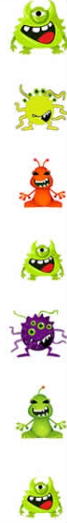 